ПРОЕКТ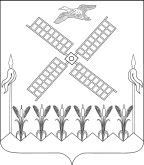 АДМИНИСТРАЦИЯКОПАНСКОГО СЕЛЬСКОГО ПОСЕЛЕНИЯ ЕЙСКОГО РАЙОНАП О С Т А Н О В Л Е Н И Ест. КопанскаяОб утверждении регламента работы межведомственной комиссии по вопросам определения границ прилегающих территорий , находящихся в  пределах Копанского сельского поселения Ейского района В соответствии с п. 14. ч. 2 ст. 45.1 Градостроительного кодекса Российской Федерации,  ч. 2 ст. 3 Закона Краснодарского края от 21.12.2018 № 3952-КЗ «О порядке определения органами местного самоуправления в Краснодарском крае границ прилегающих территорий», Уставом Копанского  сельского поселения Ейского района,  Правилами  благоустройства территории Копанского  сельского поселения Ейского района, утвержденных решением Совета Копанского  сельского поселения Ейского района от  17 сентября 2020 года № 40   «Об утверждении Правил благоустройства территории  Копанского  сельского поселения Ейского района»  п о с т а н о в л я ю:1.Утвердить регламент работы межведомственной комиссии по вопросам определения границ прилегающих территорий, находящихся в пределах Копанского сельского поселения Ейского района, и форму заключения комиссии (приложение № 1, приложение № 2).2. Начальнику общего отдела администрации Копанского сельского поселения Ейского района Л.В. Скляренко  обнародовать настоящее постановление в специально установленных местах, в соответствии с Порядком обнародования муниципальных правовых актов, затрагивающих права, свободы и обязанности человека и гражданина, разместить настоящее постановление на официальном сайте администрации Копанского сельского поселения Ейского района в сети «Интернет». 3. Постановление вступает в силу со дня его официального  обнародования.Глава Копанскогосельского поселения Ейского района                                                                                 И.Н. ДиденкоПРИЛОЖЕНИЕ № 1УТВЕРЖДЕН постановлением администрацииКопанского сельского поселения Ейского районаот ___________ № ____Регламент работы межведомственной комиссии по вопросам определения границ прилегающих территорий, находящихся в пределах  Копанского сельского поселения Ейского района1. Общие положения1.1. Настоящий Регламент определяет порядок работы межведомственной комиссии по вопросам определения границ прилегающих территорий, находящихся в пределах Копанского сельского поселения Ейского района (далее - комиссия) при рассмотрении обращений собственника здания, строения, сооружения, земельного участка по вопросам определения границ прилегающих территорий, устанавливаемых в соответствии с Законом Краснодарского края от 21 декабря 2018 года № 3952-КЗ «О порядке определения органами местного самоуправления в Краснодарском крае границ прилегающих территорий», Правилами благоустройства территории Копанского  сельского поселения Ейского района, утвержденных решением Совета  Копанского  сельского поселения Ейского района от 17 сентября 2020 года № 40  «Об утверждении Правил благоустройства территории  Копанского  сельского поселения Ейского района» (далее Правила благоустройства).1.2. Основной задачей комиссии является рассмотрение обращений собственника здания, строения, сооружения, земельного участка по вопросу установления границ прилегающих территорий к зданию, строению, сооружению, земельному участку, определенных в соответствии с Правилами благоустройства.1.3. К полномочиям комиссии относятся:рассмотрение обращения собственника здания, строения, сооружения, земельного участка по вопросам местоположения границ прилегающих территорий к зданию, строению, сооружению, земельному участку, определенных в соответствии с Правилами благоустройства;подготовка заключения комиссии о результатах рассмотрения обращения  собственника здания, строения, сооружения, земельного участка относительно местоположения границ прилегающих территорий к зданию, строению, сооружению, земельному участку, определенных в соответствии с Правилами благоустройства, в том числе о нецелесообразности изменения границ прилегающих территорий к зданию, строению, сооружению, земельному участку, определенных в соответствии с Правилами благоустройства или о необходимости изменения карты-схемы границ прилегающих территорий администрацией Копанского сельского поселения Ейского района в соответствии с заключением комиссии;разъяснение собственнику здания, строения, сооружения, земельного участка возможности разрешения спора о местоположении границ прилегающих территорий в судебном порядке.2. Состав комиссии и порядок ее формирования2.1. Комиссия формируется в течение  3  рабочих дней со дня поступления в администрацию Копанского  сельского поселения Ейского района обращения собственника здания, строения, сооружения, земельного участка по вопросам определения границ прилегающих территорий, находящихся в пределах Копанского сельского поселения Ейского района.2.2. В состав комиссии включаются по одному представителю от:Совета Копанского  сельского поселения Ейского района;представителя территориального общественного самоуправления, действующего на территории Копанского сельского поселения Ейского района;представителя уполномоченного в области градостроительной деятельности органа местного самоуправления , действующего на территории Копанского сельского поселения Ейского района.2.3. Председателем комиссии является представитель от Совета Копанского  сельского поселения Ейского района.Председатель комиссии:руководит комиссией и председательствует на ее заседаниях;организует и координирует работу комиссии;формирует повестку заседаний комиссии;утверждает протоколы заседаний и заключений комиссии;несет персональную ответственность за своевременность и полноту выполнения комиссией возложенных на нее функций.2.4. Секретарем комиссии является представитель уполномоченного в области градостроительной деятельности органа местного самоуправления,  действующего на территории  Копанского сельского поселения Ейского района.Секретарь комиссии:осуществляет прием и регистрацию представленных в комиссию обращений;осуществляет ведение служебной переписки по вопросам, входящим в компетенцию комиссии;ведет журнал учета обращений собственника здания, строения, сооружения, земельного участка по вопросам определения границ прилегающих территорий;извещает собственника здания, строения, сооружения, земельного участка, администрацию Копанского сельского поселения Ейского района о назначенной комиссией времени, дате и месте проведения заседания комиссии;уведомляет о времени, дате и месте проведения заседания комиссии членов комиссии;доводит до сведения членов комиссии содержание обращения собственника здания, строения, сооружения, земельного участка по вопросам определения границ прилегающих территорий, возражений и иных прилагаемые к ним документов;оформляет протоколы заседаний комиссии, заключения комиссии;направляет (вручает) собственнику здания, строения, сооружения, земельного участка, администрации  Копанского сельского поселения Ейского района заключение комиссии;передает на хранение в администрацию Копанского сельского поселения Ейского района обращение собственника здания, строения, сооружения, земельного участка по вопросам определения границ прилегающих территорий, протоколы, материалы заседаний комиссии.2.5. Персональный состав комиссии утверждается муниципальным правовым актом администрации  Копанского сельского поселения Ейского района.3. Порядок извещения о заседаниикомиссии3.1. В целях участия в заседании комиссии приглашаются собственник здания, строения, сооружения, земельного участка и администрация Копанского сельского поселения Ейского района.3.2. Извещение о проведении заседания комиссии, содержащее информацию о времени, дате и месте проведения заседания комиссии, рассматриваемом вопросе, направляется в письменной форме заказным почтовым отправлением либо вручается под роспись не менее чем за  5 рабочих дней до дня проведения указанного заседания членам комиссии, собственнику здания, строения, сооружения, земельного участка, администрации Копанского сельского поселения Ейского района.4. Порядок работы комиссии4.1. Заседания комиссии проводятся в случаях, предусмотренных Регламентом.Заседание комиссии правомочно, если на нем присутствуют все члены утвержденного состава комиссии.4.2. Комиссия принимает решения путем открытого голосования.Решения комиссии принимаются большинством голосов от числа присутствующих на заседании членов комиссии. При равенстве голосов решающим является голос председателя комиссии.4.3. По результатам работы комиссии составляется протокол заседания комиссии.4.4. Протоколы заседаний комиссии подписываются всеми принявшими участие в заседании членами комиссии в день заседания комиссии.4.5. Все внесенные в протокол изменения, дополнения, исправления должны быть оговорены и удостоверены личными подписями председателя комиссии и секретаря комиссии.4.6. По результатам работы комиссии составляется заключение о результатах рассмотрения обращения собственника здания, строения, сооружения, земельного участка относительно местоположения границ прилегающих территорий к зданию, строению, сооружению, земельному участку, определенных в соответствии с Правилами благоустройства, содержащее выводы о нецелесообразности изменения границ прилегающих территорий к зданию, строению, сооружению, земельному участку, определенных в соответствии с Правилами благоустройства или о необходимости изменения администрацией Копанского сельского поселения Ейского района карты-схемы границ прилегающих территорий в соответствии с заключением комиссии.5. Порядок проведения заседания комиссии5.1. На заседании комиссии:- рассматривается поступившее обращение собственника здания, строения, сооружения, земельного участка относительно местоположения границ прилегающих территорий к зданию, строению, сооружению, земельному участку, определенных в соответствии с Правилами благоустройства, - предоставляется возможность собственнику здания, строения, сооружения, земельного участка, администрации Копанского сельского поселения Ейского района ознакомиться с поступившими в комиссию обращением, возражениями, документами, - принимается решение о времени, дате и месте проведения следующего заседания,- оформляется протокол заседания комиссии.5.2. Дата повторного заседания комиссии устанавливается не ранее, чем  5 рабочих дней и не позднее, чем 10  рабочих дней с даты проведения первого заседания комиссии. 5.3. На повторном заседании комиссии: - рассматриваются поступившие от собственника здания, строения, сооружения, земельного участка, администрации Копанского сельского поселения Ейского района возражения, документы, заслушиваются мнение собственника здания, строения, сооружения, земельного участка, администрации Копанского сельского поселения Ейского района относительно местоположения границ прилегающих территорий к зданию, строению, сооружению, земельному участку, - принимается решение о нецелесообразности изменения границ прилегающих территорий к зданию, строению, сооружению, земельному участку, определенных в соответствии с Правилами благоустройства или о необходимости изменения администрацией Копанского  сельского поселения Ейского района карты-схемы границ прилегающих территорий в соответствии с заключением комиссии, дате подготовки и дате направления (вручения) заключения комиссии,- оформляется протокол заседания комиссии.6. Порядок изготовления и направления (вручения) заключения комиссии3.1. Заключение комиссии оформляется секретарем комиссии в письменной форме (приложение № 2) в 3-х  экземплярах в течение срока, установленного комиссией, и направляется (вручается) в сроки, установленные комиссией, собственнику здания, строения, сооружения, земельного участка и администрации Копанского сельского поселения Ейского района.3.2. Заключение направляется заказным почтовым отправлением либо вручается под роспись собственнику здания, строения, сооружения, земельного участка и администрации Копанского сельского поселения Ейского района.3.3. Организационно-техническое обеспечение деятельности комиссии, в том числе хранение протоколов, материалов, заключений комиссии, осуществляется администрацией Копанского сельского поселения Ейского района.Начальник общего отдела                                                          Л.В. СкляренкоПРИЛОЖЕНИЕ № 2УТВЕРЖДЕНО постановлением администрацииКопанского сельского поселения Ейского районаот ___________ № ____Заключение межведомственной комиссии по вопросам определения границ прилегающих территорий, находящихся в пределах  Копанского сельского поселения Ейского района____________________				     «___»______________ 20__Основание проведения заседания комиссии:____________________________________________________________________________________________________________________________________________________________________________________Дата и место проведения:«___» _________________20___ г., _____________________________________________________________________________________________Участники:____________________________________________________________Ф.И.О. (сведения о доверенности на представление интересов)____________________________________________________________Ф.И.О. (статус, должность)____________________________________________________________Ф.И.О. (статус, должность)____________________________________________________________Ф.И.О. (статус, должность)Сведения о протоколе:«___» _________________20___ г., _________________________________Выводы и рекомендации комиссии:____________________________________________________________________________________________________________________________________________________________________________________Приложение: ___________________________________________________Председатель комиссии						____________Секретарь комиссии 							____________от                                                                     №